Writing – Flashback paragraphUsing the success criteria from last week, write a flashback paragraph for Max entering Uncle Teds private office.A flashback paragraph must:Have a clear trigger (smell/ hear/ taste/ touch something)Include a simile (as ___ as / like)Include a metaphor (is / was)Include a relative clause (start with a relative pronoun - who, which, that, whose, where, when)Include speech with correct punctuationUncle Teds office: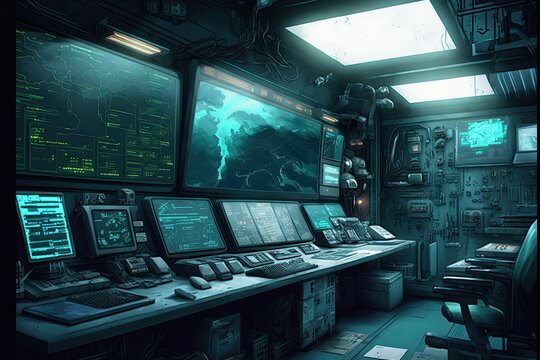 Spellings: Practise this week’s spellings - words with <mal>dismal, malice, malign, malady, malaise, malinger, malaria, malodorous, malevolent, maleficent      Challenge – malfunction, malnutrition Maths – Geometry properties of shapesToday is our end of unit assessment for our current unit Geometry, complete the worksheet. If you don’t have a protractor at home, use your knowledge of angles and have an educated guess. (The questions are on the next pages)Timetables - Why not log onto TTRS and practice your times tables? A battle has been set up between Etna and Vesuvius – good luck!PSHE - BudgetingIn PSHE this term, we will be looking at economic awareness and budgeting. Budgeting is a plan for saving and spending.Task 1- Which of the following items/ things do you think you would have to budget for?A holidayWeekly food shopOwning a carOwning a petShopping for new clothesPaying billsA day at Alton TowersBuying new school uniformTask 2 - An important part of any family’s weekly budget is the supermarket shop. Guess how much the following items cost, then research the actual price. Were you surprise by any of the items?BreadMilkButterCheeseCrispsChocolate barToilet rollPasta Coffee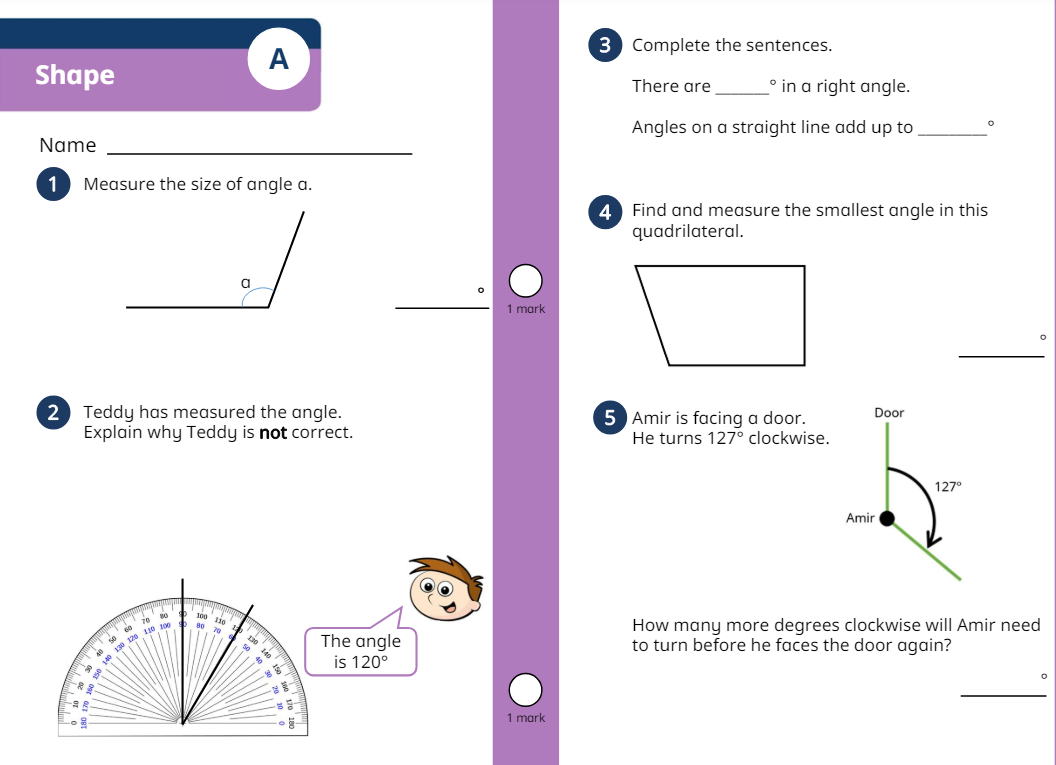 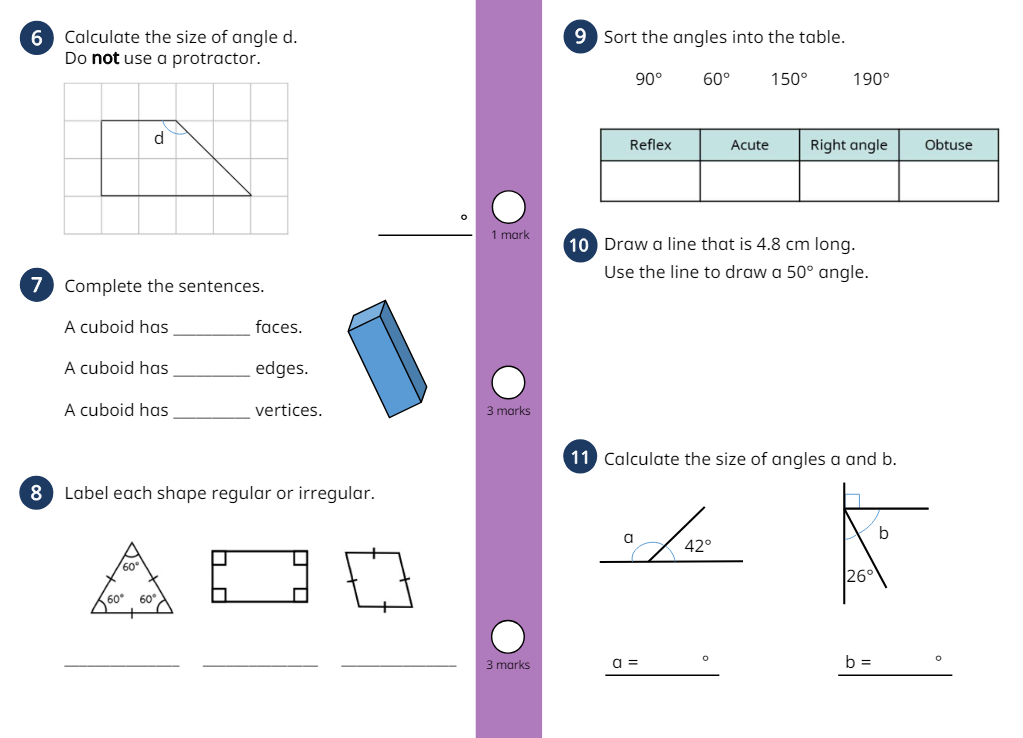 